1.	 Name of the Certificate 1  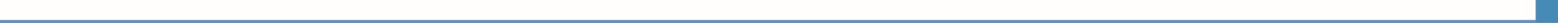 Field of study 4210 M 17 agribusiness – horse breeding and riding 2. Translated title of the Certificate 2  Študijný odbor 4210 M 17 agropodnikanie – chov koní a jazdectvo (sk) 3. Profile of skills and competencesThe holder of the certificate is able: to use professional terminology and master the relevant generally binding professional regulations,  to apply the principles of occupational health and safety, occupational hygiene and fire protection, to apply the laws of biology, chemistry and physics in cultivation activities, in livestock farming and in treatment and production of agricultural products,to apply knowledge of meteorology, climatology and soil-forming factors in organizing cropping patterns and other types of cultivation agrotechnology,to select the land, suitable crops for sowing, improve the land, apply proper nutrition and protection of the plants taking into account other cropping patterns, to select seed and planting stock for the pre-seeding and pre-planting treatment, to organize sowing and planting methods,  to treat the plants during vegetation period, to perform harvest and post-harvest crop treatment of agricultural products,  to apply agrotechnology requirements in selecting and using agricultural machinery for the soil preparation and working, in sowing, planting, fertilizing, plant protection, harvest, storage and preservation, to master the basics of production technologies of agricultural crops and fodder crops,to drive a tractor, perform work with the selected tractor-drawn machinery in agricultural production, to master the basics of livestock rearing and breeding of the individual types and categories of livestock,to master the origins, breeds and characteristics of the individual types and categories of horses, to apply the possibilities of breed selection in performance and progeny testing and the methods of breeding,to master the composition of the nutrients required for feeding the individual types and categories of horses and its representation in feed, to perform treatment of feed, its storage and preservationto make feeding schedules for horses and to master feeding and watering of horses,to master the basic treatment of the individual types and categories of horses,to name the constructions, their equipment for horse breeding and to perform their maintenance and cleaning, to perform examination of horse health condition, to identify diseases in cooperation with a veterinarian, to perform necessary first aid,to apply ethology in horse breeding and training, to name and use the equipment and tools for horse riding,to name and use the apparatus, equipment and tools for hitching,to master the basic and special training of horse rider and driver,to master the basic and special training of horses,to apply the competition rules in training and competition disciplines for the course and organization of competition disciplines,to work using machinery and other tools and devices in horse breeding and training,to proceed in line with the principles relating to environmental protection and adopt the basic measures in removing the consequences of environmental accidents, to work with information, to use information and communication technologies and equipment, and application software in agriculture,to keep the obligatory record (of the company), to master economics, management and marketing of agricultural production, services and the basics of accounting in various management modes.4. 	Range of occupations accessible to the holder of the certificate 3The graduate can find employment in professions in the field of agricultural production. The graduate can be employed in plant and livestock production establishments and in agricultural services. This professional specialization prepares the graduate to perform activities in horse breeding, training and riding. Examples of potential job titles include technician in plant and livestock production, horse breeder, horse trainer, horse riding instructor.5. 	Official basis of the certificate5. 	Official basis of the certificateBody awarding the certificateAuthority providing accreditation / recognition of the certificateMinistry of Education, Science, Research and Sport of the Slovak RepublicStromová 1813 30 BratislavaPhone: +421 2/59 374 111www.minedu.sk Level of the certificate (national or European) 1 Full secondary vocational education SKQF/EQF: 4ISCED 354  Grading scale / Pass requirements    2 – praiseworthy   3 – good   4 – sufficient   5 – insufficientAccess to next level of education / training 1University, 1st degree, ISCED 655, 645, 665  University, 2nd degree, ISCED 766, 767  International agreements on the recognition of qualifications 1     Legal basis     Legal basis   Act No. 245/2008 Coll. on Education and Training (Education Act) and on amendment of certain acts; Act No. 61/2015 Coll. on Vocational Education and Training and on amendment of certain acts; Decree of the Ministry of Education of the Slovak Republic no. 318/2008 Coll. on the completion of studies at secondary schools, as amended.    Act No. 245/2008 Coll. on Education and Training (Education Act) and on amendment of certain acts; Act No. 61/2015 Coll. on Vocational Education and Training and on amendment of certain acts; Decree of the Ministry of Education of the Slovak Republic no. 318/2008 Coll. on the completion of studies at secondary schools, as amended. 6.	 Officially recognised ways of acquiring the certificate6.	 Officially recognised ways of acquiring the certificateSuccessful completion of the four-year training program in the given field of study by passing the school leaving examination.Successful completion of the four-year training program in the given field of study by passing the school leaving examination.7. 	Additional information   After successful completion of the training program in the given field of study the graduates receive a certificate confirming their passing of the school leaving examination. 7. 	Additional information   After successful completion of the training program in the given field of study the graduates receive a certificate confirming their passing of the school leaving examination. Entry requirements 1lower secondary education, ISCED 244fulfilment of prerequisites in the admission procedure Entry requirements 1lower secondary education, ISCED 244fulfilment of prerequisites in the admission procedure    More information (including a description of the national qualifications system)   More information (including a description of the national qualifications system)Ministry of Education, Science, Research and Sport of the Slovak Republic, Study and Training Grouphttps://www.minedu.sk/18673-sk/studijne-a-ucebne-odbory-sauo/Ministry of Education, Science, Research and Sport of the Slovak Republic, Study and Training Grouphttps://www.minedu.sk/18673-sk/studijne-a-ucebne-odbory-sauo/   National Europass Centre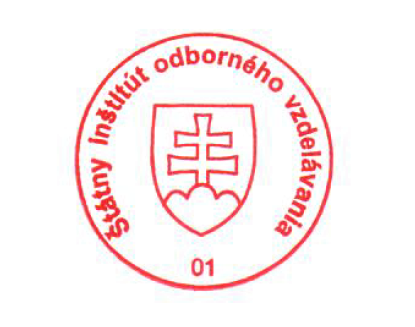 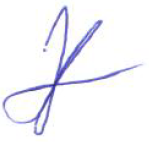    National Europass CentreState Vocational Education InstituteBellova 54/a,837 63 Bratislavaeuropass@siov.sk www.europass.sk State Vocational Education InstituteBellova 54/a,837 63 Bratislavaeuropass@siov.sk www.europass.sk 